Supplementary materialsHere, correlations between YKL-40 and cerebrospinal fluid core biomarkers (Aβ, p-tau, t-tau) for Alzheimer’s disease are reported.Figure 1. Scatterplots with regression line (for visualization purposes only) illustrating correlation between YKL-40 and Aβ1-42 in the entire sample (spearman rank-order correlation test).  Abbreviations: ADD= Alzheimer’s disease dementia, HC= healthy controls, MCI= mild cognitive impairment. 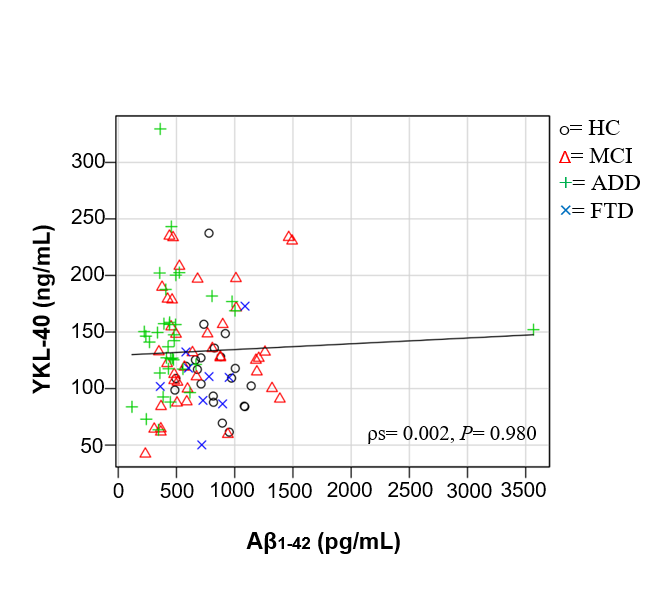 Figure 2. Scatterplots with regression line (for visualization purposes only) illustrating correlation between YKL-40 and p-tau in the entire sample (spearman rank-order correlation test).  Abbreviations: ADD= Alzheimer’s disease dementia, HC= healthy controls, MCI= mild cognitive impairment. 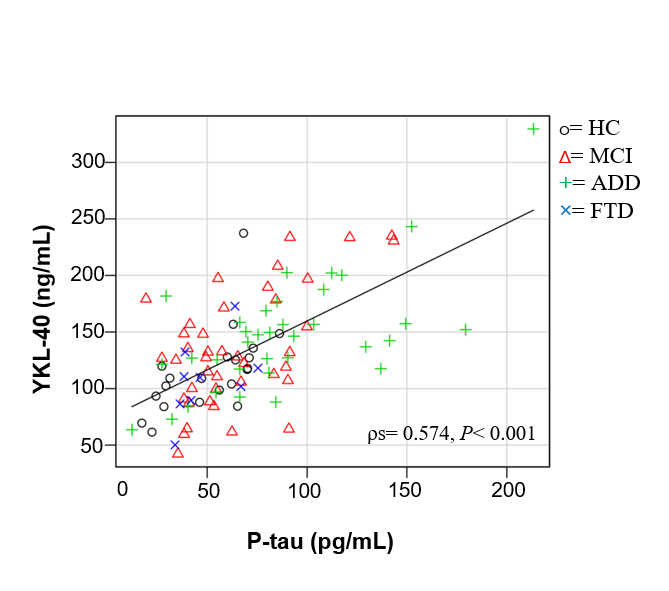 Figure 3. Scatterplots with regression line (for visualization purposes only) illustrating correlation between YKL-40 and t-tau in the entire sample (spearman rank-order correlation test).  Abbreviations: ADD= Alzheimer’s disease dementia, HC= healthy controls, MCI= mild cognitive impairment. 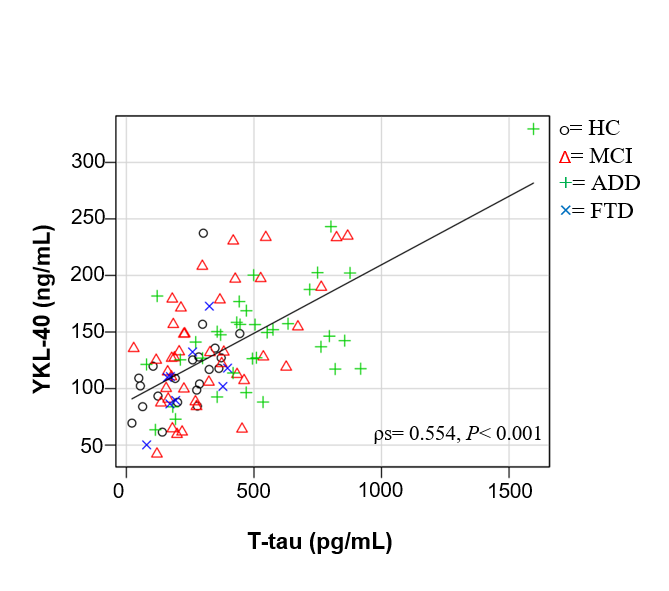 